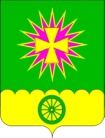 СОВЕТ НОВОВЕЛИЧКОВСКОГО СЕЛЬСКОГО ПОСЕЛЕНИЯ ДИНСКОГО РАЙОНАРЕШЕНИЕот 17.07.2018					                               № 285-62/3станица НововеличковскаяОб утверждении тарифов на услуги, оказываемые МУП ЖКХ Нововеличковское населениюВ соответствии со статьей 17 Федерального закона от 06.10.2003 № 131-ФЗ «Об общих принципах организации местного самоуправления в Российской Федерации», Федеральном законе от 30.12.2004 № 210-ФЗ «Об основах регулирования тарифов организации коммунального комплекса», Уставом Нововеличковского сельского поселения Динского района, Совет Нововеличковского сельского поселения Динского района решил:Установить тариф на дополнительные услуги, оказываемые МУП ЖКХ Нововеличковское населению (без НДС) (прилагается).2. Решение Совета Нововеличковского сельского поселения Динского района от 19.06.2018 года № 279-60/3 «Об установлении тарифов на услуги, оказываемые МУП ЖКХ «Нововеличковское» населению», признать утратившим силу со дня вступления в силу настоящего решения.3. Настоящее решение вступает в силу со дня его официального опубликования.Председатель Совета Нововеличковского сельского поселения			                                                     В.А.ГаблаяИсполняющий обязанности главыНововеличковского сельского поселения                                            Г.М.КоваПрейскурант цен на дополнительные услуги, оказываемые МУП «ЖКХ Нововеличковское» (без НДС)Директор МУП ЖКХ Нововеличковское                               В.А. Авишов4. Калькуляция на эксплуатацию 1 машино/часа ГАЗ 2705005. Калькуляция на эксплуатацию 1 машино/часа экскаватора ЭО- 2202 (транспортные услуги)6. Калькуляция на эксплуатацию 1 машино/часа ВАЗ 210997. Калькуляция стоимости 1 часа выполненных работ (услуг) электрогазосварщика8. Калькуляция стоимости 1 часа выполненных работ (услуг) слесаря АВР9. Калькуляция стоимости 1 часа выполненных работ (услуг) разнорабочего10. Калькуляция затрат на вспашку стерни (10 соток)трактор «Беларус 82.1» (плуг с предплужником «ПЛН 3-35»)Примечание: вспашка 1 сотки составляет 150,00 руб.11. Калькуляция затрат на покос сорняков (10 соток)трактор «Беларус 82.1» (косилка)Примечание: стоимость покоса 1 сотки составляет 180,00 руб.12. Калькуляция затрат на покос сорняков (10 соток) бензотримером Примечание: стоимость покоса 1 сотки составляет 250,00 руб.13. Калькуляция на установку водомера14. Калькуляция на установку пломбы контролёромПРИЛОЖЕНИЕ УТВЕРЖДЕНрешением Совета Нововеличковского сельского поселения Динского районаот 17.07.2018 г. № 285-62/3№ п/пУслуга ЭксплуатацияСумма, руб.Эксплуатация баровой грунторезной машины (цепник)1  метр95,00Эксплуатация трактора МТЗ-82 (транспортные услуги)1 машино/час890,00Эксплуатация  самосвала КАМАЗ  (без учета ГСМ)1 машино/час470,00Эксплуатация  ГАЗ 2705001 машино/час655,00Эксплуатация  ВАЗ 210991 машино/час370,00Эксплуатация  экскаватора ЭО-22021 машино/час1 180,00Электрогазосварщика1 час745,00Слесаря АВР 1 час625,00Разнорабочего1 час605,00Вспашка стерни трактором МТЗ- 82 (плуг с предплужником)1 сотка150,00Покос сорняков трактором МТЗ-821 сотка180,00Покос сорняков бензотримером1 сотка250,00Установка водомера950,00Установка пломбы контролёром650,00Подключение абонента к сети водопровода Расчет затрат производится в индивидуальном порядкеРасчет затрат производится в индивидуальном порядке1. Калькуляция затрат на услуги баровой грунторезной машины (цепник)2. Калькуляция на эксплуатацию 1 машино/часа трактора МТЗ-82 (транспортные услуги)3. Калькуляция на эксплуатацию 1 машино/часа КАМАЗ (транспортные услуги)*Стоимость эксплуатации автотранспортного средства  КАМАЗ 65111 за 1 час без учета затрат на ГСМ№п/пНаименование затратРасчетСумма, руб.1ФОТ водителя15840/16496,602Отчисления от ФОТ30,2 %29,163Амортизация20% от ОС5,574Затраты на ГСМ 0,2*25км*45 руб.225,005Страховка 4839,81/1971ч2,466Транспортный налог1500,00/1971ч0,767Итого прямых затрат360,008Общецеховые затраты20%72,009Общехозяйственные  затраты20%72,0010Итого затрат504,0011Рентабельность 30%151,0012Всего655,00№п/пНаименование затратРасчетСумма, руб.1ФОТ тракториста26925,60/164164,202Отчисления от ФОТ30,20 %46,603Амортизация20% от ОС54,004Затраты на ГСМ 9,8л./час*50 руб.490,005Страховка 1618,56 руб./19710,826Транспортный налог810 руб./1971ч0,417Итого прямых затрат756,008Общецеховые затраты20%151,009Итого затрат907,0010Рентабельность 30%273,0011Всего1180,00№п/пНаименование затратРасчетСумма, руб.1ФОТ водителя15958/16497,312Отчисления от ФОТ30,2%29,393Затраты на ГСМ 2,34*46 руб.107,644Страховка 4399,83/19712,245Транспортный налог840,00/19710,436Итого прямых затрат237,007Общецеховые затраты20%47,418Итого затрат284,409Рентабельность 30%85,3310Всего370,00№ п/пНаименование затратРасчетСумма, руб.1ФОТ28468,80/164173,602Отчисления от ФОТ30,2 %52,403Доставка рабочего504,00*0,5ч252,004Итого прямых затрат478,005Общецеховые затраты20%96,006Итого затрат574,007Рентабельность 30%171,008Всего745,00№п/пНаименование затратРасчетСумма, руб.1ФОТ18696,6/164114,002Отчисления от ФОТ30,2 %34,433Доставка рабочего504,00*0,5ч252,004Итого прямых затрат400,405Общецеховые затраты20%80,106Итого затрат480,507Рентабельность 30%144,408Всего625,00№п/пНаименование затратРасчетСумма, руб.1ФОТ17098/164104,252Отчисления от ФОТ30,2%31,483Доставка рабочего504,00*0,5ч252,004Итого прямых затрат387,705Общецеховые затраты20%77,506Итого затрат465,007Рентабельность 30%140,008Всего605,00№п/пНаименование затратРасчетСумма, руб.1ФОТ  тракториста18516,50/164112,912Отчисления от ФОТ30,2 %34,103Амортизация4833,33*10%483,304Затраты на смазочные материалы  9,8 л/ч*48 руб./л.470,005Страховка 2007,01руб/1971ч1,026Транспортный налог1050руб/1971ч0,537Итого прямых затрат1101,868Общехозяйственные затраты20%220,409Итого затрат1160,0710Рентабельность 30%340,0011Всего1500,00№п/пНаименование затратРасчетСумма, руб.1ФОТ тракториста18516,50/164112,912Отчисления от ФОТ30,2%34,103Амортизация4833,33*10%483,304Затраты на смазочные материалы8,5*44,00374,005Страховка2007,01/19711,026Транспортный налог1050,00/19710,537Итого прямых затрат1005,868Общецеховые затраты20%201,009Общехозяйственные затраты20%201,0010Итого затрат1410,0011Рентабельность30%390,0012Всего1800,00№п/пНаименование затратРасчетСумма, руб.1ФОТ разнорабочего 16728,00/164 = 102,0102*5ч.= 510510,002Отчисления от ФОТ30,2 %154,023Амортизация73,85*20% 22,984Затраты на ГСМ0,3 л.*10 сот= 3 л*46 руб.138,005Приобретение расходных материалов543,006Доставка рабочего и инвентаря504,00*0,5ч252,007Итого прямых затрат1620,008Общецеховые затраты20%324,009Итого затрат1920,0010Рентабельность30%580,0011Всего2500,00№ п/пНаименование затратРасчетСумма, руб.1Доставка рабочего и оборудования 504,00*0,5ч252,002Услуги слесаря АВР 612,00*0,5ч306,003Затраты на расход материалы 50,004Итого прямых затрат608,005Общецеховые затраты20%122,006Итого затрат730,007Рентабельность 30%220,008Всего950,00№ п/пНаименование затратРасчетСумма, руб.1ФОТ контролера16253,00/148109,802Отчисления от ФОТ30,2 %33,203Затраты на материалы (леска, пломбы)20,004Доставка рабочего504,00/0,5ч252,005Итого прямых затрат415,006Общецеховые затраты20%83,007Итого затрат500,008Рентабельность 30%150,009Всего650,00